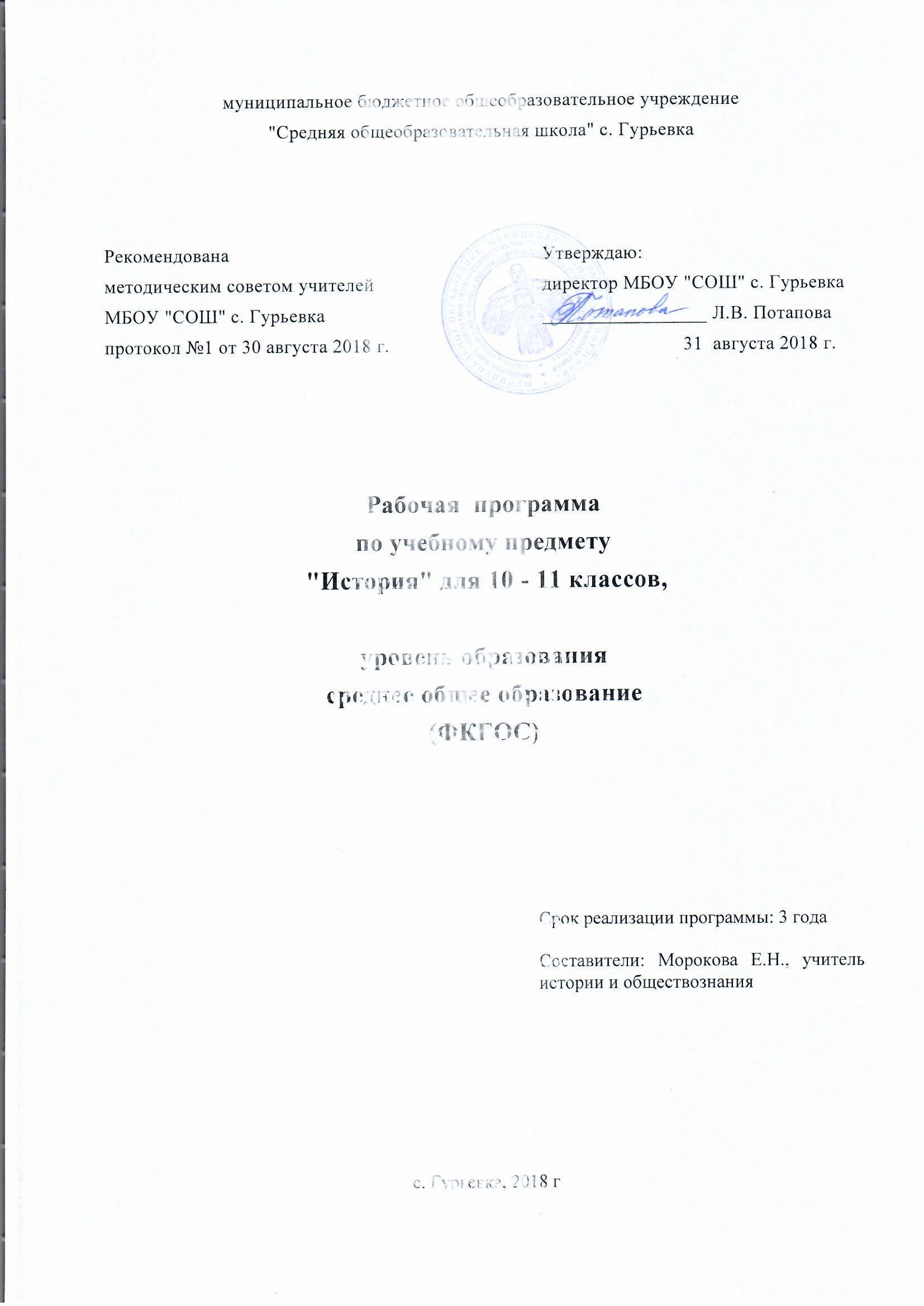 Пояснительная запискаРабочая учебная программа разработана в соответствии сФедеральным Компонентом Государственного образовательного стандарта начального общего, основного общего и среднего (полного) общего образования, утвержденного Минобразования 15.03.2004 г. (ред. от 31.01.2012 г.) и на основе:Федерального закона Российской Федерации от 29 декабря 2012 года №273 – ФЗ «Об образовании в Российской Федерации»Примерной программой среднего общего образования  по истории  на базовом уровнеПрограммы курса «История. История России и мира» 10-11 классы / Н.В. Загладин, С.И. Козленко, Х.Т. Загладина. 4-е изд. – М.: ООО  «Русское слово – учебник», 2012.; Программы курса «История России». 10 класс. / Сахаров А.Н., Боханов А.Н., Козленко С.И. – М.: ООО «ТИД «Русское слово – РС», 2011.Для реализации рабочей программы в школьном учебном плане выделено: в 10 классе по 3 часа в неделю, и по 2 часа в 11 классе. В 10 классе 36 учебных недель, то есть 108 часов на год, в 11 классе – 34 учебные недели, то есть 68 часов.Цели и задачи изучения истории в школе на ступени основного общего образования формулируются в виде совокупности приоритетных для общества ценностных ориентаций и качеств личности, проявляющихся как в учебном процессе, так и в широком социальном контексте. Главная цель изучения истории в современной школе — образование, развитие и воспитание личности школьника, способного к самоидентификации и определению своих ценностных приоритетов на основе осмысления исторического опыта своей страны и человечества в целом, активно и творчески применяющего исторические знания в учебной и социальной деятельности. Вклад основной школы в достижение этой цели состоит в базовой исторической подготовке и социализации учащихся.Задачи изучения истории в основной школе:формирование у молодого поколения ориентиров для гражданской, этнонациональной, социальной, культурной самоидентификации в окружающем мире;овладение учащимися знаниями об основных этапах развития человеческого общества с древности до наших дней в социальной, экономической, политической, духовной и нравственной сферах при особом внимании к месту и роли России во всемирно-историческом процессе;воспитание учащихся в духе патриотизма, уважения к своему Отечеству - многонациональному Российскому государству, в соответствии с идеями взаимопонимания, толерантности и мира между людьми и народами, в духе демократических ценностей современного общества;развитие способности учащихся анализировать содержащуюся в различных источниках информацию о событиях и явлениях прошлого и настоящего, руководствуясь принципом историзма, в их динамике, взаимосвязи и взаимообусловленности;формирование у школьников умений применять исторические знания для осмысления сущности современных общественных явлений, в общении с другими людьми в современном поликультурном, полиэтничном и многоконфессиональном обществеОбщая характеристика учебного предмета «История»В соответствии с Концепцией нового учебно-методического комплекса по отечественной истории базовыми принципами школьного исторического образования являются: идея преемственности исторических периодов, в т.ч. непрерывности процессов становления и развития российской государственности, формирования государственной территории и единого многонационального российского народа, а также его основных символов и ценностей;рассмотрение истории России как неотъемлемой части мирового исторического процесса, понимание особенностей ее развития, места и роли в мировой истории и в современном мире; ценности гражданского общества – верховенство права, социальная солидарность, безопасность, свобода и ответственность; воспитательный потенциал исторического образования, его исключительная роль в формировании российской гражданской идентичности и патриотизма;общественное согласие и уважение как необходимое условие взаимодействия государств и народов в новейшей истории. познавательное значение российской, региональной и мировой истории;формирование требований к каждой ступени непрерывного исторического образования на протяжении всей жизни.Методической основой изучения курса истории в основной школе является системно-деятельностный подход, обеспечивающий достижение личностных, метапредметных и предметных образовательных результатов посредством организации активной познавательной деятельности школьников.Методологическая основа преподавания курса истории в школе зиждется на следующих образовательных и воспитательных приоритетах:принцип научности, определяющий соответствие учебных единиц основным результатам научных исследований;многоуровневое представление истории в единстве локальной, региональной, отечественной и мировой истории, рассмотрение исторического процесса как совокупности усилий многих поколений, народов и государств;многофакторный подход к освещению истории всех сторон жизни государства и общества; исторический подход как основа формирования содержания курса и межпредметных связей, прежде всего, с учебными предметами социально-гуманитарного цикла; антропологический подход, формирующий личностное эмоционально окрашенное восприятие прошлого;историко-культурологический подход, формирующий способности к межкультурному диалогу, восприятию и бережному отношению к культурному наследию.Тематический планФормы текущего контроля успеваемости и промежуточной аттестации:Текущий контрольустный опрос (УО);письменные работы;контроль с помощью технических средств и информационных системколлоквиум;тест;контрольная работа;эссе и иные творческие работы*;реферат*;2.Промежуточная аттестация: Итоговая контрольная работаСодержание программыИстория как наукаИстория в системе гуманитарных наук. Проблема достоверности и фальсификации исторических знаний.Основные концепции исторического развития человечества.ВСЕОБЩАЯ ИСТОРИЯДревнейшая стадия истории человечестваПриродное и социальное в человеке и человеческом сообществе первобытной эпохи. Неолитическая революция. Изменения в укладе жизни и формах социальных связей.Цивилизации Древнего мира и СредневековьяТрадиционное общество: социальные связи, экономическая жизнь, политические отношения. Архаичные цивилизации Древности.Мифологическая картина мира.Античные цивилизации Средиземноморья. Формирование научной формы мышления в античном обществе.Формирование индо-буддийской, китайско-конфуцианской, иудео-христианской духовных традиций. Возникновение религиозной картины мира. Социальные нормы, духовные ценности, философская мысль в древнем обществе. Возникновение исламской цивилизации. Исламская духовная культура и философская мысль в эпоху Средневековья. Христианская средневековая цивилизация в Европе, ее региональные особенности и динамика развития. Православие и католицизм. Кризис европейского средневекового общества в XIV-XV вв. Новое время: эпоха модернизацииМодернизация как процесс перехода от традиционного к индустриальному обществу. Великие географические открытия и начало европейской колониальной экспансии. Формирование нового пространственного восприятия мира.Изменение роли техногенных и экономических факторов общественного развития в ходе модернизации. Торговый и мануфактурный капитализм. Новации в образе жизни, характере мышления, ценностных ориентирах и социальных нормах в эпоху Возрождения и Реформации. От сословно-представительных монархий к абсолютизму. Изменение в идеологических и правовых основах государственности. Буржуазные революции XVII-XIX вв. Идеология Просвещения и конституционализм. Возникновение идейно-политических течений. Становление гражданского общества. Технический прогресс в XVIII – середине XIX вв. Промышленный переворот. Развитие капиталистических отношений и социальной структуры индустриального общества в XIX в. Различные модели перехода от традиционного к индустриальному обществу в европейских странах. Мировосприятие человека индустриального общества.Формирование классической научной картины мира. Особенности духовной жизни Нового времени.Традиционные общества Востока в условиях европейской колониальной экспансии. Эволюция системы международных отношений в конце XV – середине XIX вв.От Новой к Новейшей истории:пути развития индустриального обществаНаучно-технический прогресс в конце XIX – последней трети XX вв. Проблема периодизации НТР. Циклы экономического развития стран Запада в конце XIX – середине XX вв. От монополистического капитализма к смешанной экономике. Эволюция собственности, трудовых отношений и предпринимательства. Изменение социальной структуры индустриального общества. Кризис классических идеологий на рубеже XIX-XX вв. и поиск новых моделей общественного развития. Социальный либерализм, социал-демократия, христианская демократия. Демократизация общественно-политической жизни и развитие правового государства. Молодежное,антивоенное, экологическое, феминисткое движения.Проблема политического терроризма.Системный кризис индустриального общества на рубеже 1960-х – 1970-х гг. Модели ускоренной модернизации в ХХ в. Историческая природа тоталитаризма и авторитаризма новейшего времени. Маргинализация общества в условиях ускоренной модернизации. Политическая идеология тоталитарного типа. Государственно-правовые системы и социально-экономическое развитие общества в условиях тоталитарных и авторитарных диктатур. «Новые индустриальные страны» Латинской Америки и Юго-Восточной Азии: авторитаризм и демократия в политической жизни, экономические реформы. Национально-освободительные движения и региональные особенности процесса модернизации в странах Азии и Африки. Основные этапы развития системы международных отношений в конце XIX - середине ХХ вв.Мировые войны в истории человечества: социально-психологические, демографические, экономические и политические причины и последствия. Общественное сознание и духовная культура в период Новейшей истории. Формирование неклассической научной картины мира. Мировоззренческие основы реализма и модернизма. Технократизм и иррационализм в общественном сознании ХХ в. Человечество на этапе переходак информационному обществуДискуссия о постиндустриальной стадии общественного развития. Информационная революция и становление информационного общества. Собственность, труд и творчество в информационном обществе. Особенности современных социально-экономических процессов в странах Запада и Востока. Глобализация общественного развития на рубеже XX-XXI вв. Интернационализация экономики и формирование единого информационного пространства. Интеграционные и дезинтеграционные процессы в современном мире.Кризис политической идеологии на рубеже XX-XXI вв. «Нео-консервативная революция». Современная идеология «третьего пути». Антиглобализм. Религия и церковь в современной общественной жизни. Экуменизм. Причины возрождения религиозного фундаментализма и националистического экстремизма в начале XXI в.Особенности духовной жизни современного общества. Изменения в научной картине мира. Мировоззренческие основы постмодернизма. Роль элитарной и массовой культуры в информационном обществе.ИСТОРИЯ РОССИИИстория России – часть всемирной истории. Народы и древнейшие государства на территории РоссииПереход от присваивающего хозяйства к производящему. Оседлое и кочевое хозяйство. Появление металлических орудий и их влияние на первобытное общество.Великое переселение народов. Праславяне. Восточнославянские племенные союзы и соседи. Занятия, общественный строй и верования восточных славян. Русь в IX – начале XII вв. Происхождение государственности у восточных славян. Дань и подданство. Князья и дружина. Вечевые порядки. Принятие христианства. Право на Руси. Категории населения. Княжеские усобицы.Христианская культура и языческие традиции. Контакты с культурами Запада и Востока. Влияние Византии. Культура Древней Руси как один из факторов образования древнерусской народности.Русские земли и княжества в XII – середине XV вв.Причины распада Древнерусского государства. Крупнейшие земли и княжества. Монархии и республики. Русь и Степь.Идея единства Русской земли.Образование Монгольского государства. Монгольское нашествие. Включение русских земель в систему управления Монгольской империи. Золотая Орда. Роль монгольского завоевания в истории Руси. Экспансия с Запада. Борьба с крестоносной агрессией: итоги и значение. Русские земли в составе Великого княжества Литовского.Восстановление экономики русских земель. Формы землевладения и категории населения. Роль городов в объединительном процессе. Борьба за политическую гегемонию в Северо-Восточной Руси. Москва как центр объединения русских земель. Взаимосвязь процессов объединения русских земель и освобождения от ордынского владычества.Зарождение национального самосознания.Великое княжество Московское в системе международных отношений. Принятие Ордой ислама. Автокефалия Русской Православной Церкви. Культурное развитие русских земель и княжеств. Влияние внешних факторов на развитие русской культуры.Российское государство во второй половине XV-XVII вв. Завершение объединения русских земель и образование Российского государства. Свержение золотоордынского ига. «Москва – третий Рим». Роль церкви в государственном строительстве. Изменения в социальной структуре общества и формах феодального землевладения. Особенности образования централизованного государства в России.Рост международного авторитета Российского государства. Формирование русского, украинского и белорусского народов. Установление царской власти. Реформы середины XVI в. Создание органов сословно-представительной монархии. Опричнина. Закрепощение крестьян. Опричнина. Закрепощение крестьян. Учреждение патриаршества. Расширение государственной территории в XVI в.Смута. Пресечение правящей династии. Обострение социально-экономических противоречий. Борьба с Речью Посполитой и Швецией.Восстановление самодержавия. Первые Романовы. Рост территории государства. Юридическое оформление крепостного права. Новые явления в экономике: начало складывания всероссийского рынка, образование мануфактур. Церковный раскол. Старообрядчество. Социальные движения XVII в. Формирование национального самосознания. Развитие культуры народов России в XV – XVII вв. Усиление светских элементов в русской культуре XVII в.Россия в XVIII – середине XIX вв. Петровские преобразования. Провозглашение империи. Абсолютизм. Превращение дворянства в господствующее сословие. Сохранение крепостничества в условиях модернизации. Россия в период дворцовых переворотов. Упрочение сословного общества. Реформы государственной системы в первой половине XIX в.Особенности экономики России в XVIII – первой половине XIX в.: господство крепостного права и зарождение капиталистических отношений. Начало промышленного переворота. Русское Просвещение. Движение декабристов. Консерваторы. Славянофилы и западники. Русский утопический социализм. Превращение России в мировую державу в XVIII в. Отечественная война 1812 г. Имперская внешняя политика России. Крымская война.Культура народов России и ее связи с европейской и мировой культурой XVIII – первой половины XIX в.Россия во второй половине XIX – начале XX вв. Реформы 1860-х – 1870-х гг. Отмена крепостного права.Развитие капиталистических отношений в промышленности и сельском хозяйстве. Сохранение остатков крепостничества. Самодержавие, сословный строй и модернизационные процессы. Политика контрреформ.Российский монополистический капитализм и его особенности. Роль государства в экономической жизни страны. Реформы С.Ю. Витте. Аграрная реформа П.А.Столыпина. Нарастание экономических и социальных противоречий в условиях форсированной модернизации.Идейные течения, политические партии и общественные движения в России на рубеже веков. Революция 1905-1907 гг. Становление российского парламентаризма.Духовная жизнь российского общества во второй половине XIX – начале XX в. Развитие системы образования, научные достижения российских ученых. «Восточный вопрос» во внешней политике Российской империи. Россия в системе военно-политических союзов на рубеже XIX-XX вв. Русско-японская война. Россия в Первой мировой войне. Влияние войны на российское общество. Революция и Гражданская война в РоссииРеволюция 1917 г. Временное правительство и Советы. Тактика политических партий. Провозглашение и утверждение советской власти. Учредительное собрание.Брестский мир.Формирование однопартийной системы.Гражданская война и иностранная интервенция. Политические программы участвующих сторон. Политика «военного коммунизма». «Белый» и «красный» террор. Российская эмиграция. Переход к новой экономической политике. СССР в 1922-1991 гг. Образование СССР. Выбор путей объединения. Национально-государственное строительство.Партийные дискуссии о путях социалистической модернизации общества. Концепция построения социализма в отдельно взятой стране. Культ личности И.В.Сталина. Массовые репрессии. Конституция 1936 г. Причины свертывания новой экономической политики. Индустриализация. Коллективизация. «Культурная революция». Создание советской системы образования. Идеологические основы советского общества.Дипломатическое признание СССР. Внешнеполитическая стратегия СССР между мировыми войнами. Великая Отечественная война. Основные этапы военных действий. Советское военное искусство. Героизм советских людей в годы войны. Партизанское движение. Тыл в годы войны. Идеология и культура в годы войны. СССР в антигитлеровской коалиции. Роль СССР во Второй мировой войне. Восстановление хозяйства. Идеологические кампании конца 1940-х гг. Складывание мировой социалистической системы. «Холодная война» и ее влияние на экономику и внешнюю политику страны.Овладение СССР ракетно-ядерным оружием.Попытки преодоления культа личности. ХХ съезд КПСС. Экономические реформы 1950-х – 1960-х гг., причины их неудач.Концепция построения коммунизма. Теория развитого социализма. Конституция 1977 г. Диссидентское и правозащитное движение. Особенности развития советской культуры в 1950-1980 гг. Наука и образование в СССР.«Застой».Попытки модернизации советского общества в условиях замедления темпов экономического роста. Политика перестройки и гласности. Формирование многопартийности. Кризис коммунистической идеологии. Межнациональные конфликты.СССР в глобальных и региональных конфликтах второй половины ХХ в. Достижение военно-стратегического паритета СССР и США. Политика разрядки. Афганская война. Причины распада СССР. Российская Федерация (1991-2015 гг.)Становление новой российской государственности. Августовские события 1991г. Политический кризис сентября-октября 1993г. Конституция Российской Федерации 1993 г. Межнациональные и межконфессиональные отношения в современной России.Чеченский конфликт. Политические партии и движения Российской Федерации. Российская Федерация и страны Содружества Независимых Государств.Переход к рыночной экономике: реформы и их последствия. Российская культура в условиях радикального преобразования общества.Россия в мировых интеграционных процессах и формировании современной международно-правовой системы. Россия и вызовы глобализации.Президентские выборы 2000 г. Курс на укрепление государственности, экономический подъем, социальную и политическую стабильность, укрепление национальной безопасности, достойное для России место в мировом сообществе.Основные итоги развития России с древнейших времен до наших дней.Значение изучения истории. Опасность фальсификации прошлого России в современных условиях. Фальсификация новейшей истории России – угрозанациональной безопасности страны.Требования к уровню подготовки учащихсяВ результате изучения истории на базовом уровне ученик долженЗнать и понимать:- основные факты, процессы и явления, характеризующие целостность отечественной и всемирной истории;- периодизацию всемирной и отечественной истории;- современные версии и трактовки важнейших проблем отечественной и всемирной истории;- историческую обусловленность современных общественных процессов;- особенности исторического пути России, ее роль в мировом сообществе.Уметь:- проводить поиск исторической информации в источниках разного типа;- критически анализировать источник исторической информации(характеризовать авторство источника, время, обстоятельства и цели его создания;- анализировать историческую информацию, представленную в разных знаковых системах (текст, карта, таблица, схема, аудиовизуальный ряд);- различать в исторической информации факты и мнения, исторические описания и исторические объяснения;- устанавливать причинно-следственные связи между явлениями,пространственные и временные рамки изучаемых исторических процессов и явлений;- участвовать в дискуссиях по историческим проблемам, формулироватьсобственную позицию по обсуждаемым вопросам, используя дляаргументации исторические сведения;- представлять результаты изучения исторического материала в формахконспекта, реферата, рецензии.Использовать приобретенные знания и умения в практическойдеятельности и повседневной жизни для:- определения собственной позиции по отношению к явлениям современной жизни исходя из их исторической обусловленности;- использования навыков исторического анализа при критическом восприятии получаемой извне социальной информации;- соотнесения своих действий и поступков окружающих с исторически возникшими формами социального поведения;- осознания себя как представителя исторически сложившегося гражданского, этнокультурного, конфессионального сообщества, гражданина России;- понимания взаимосвязи учебного предмета с особенностями профессий и профессиональной деятельности, в основе которых лежат знания поданному учебному предмету; Материально-техническое оснащение УВППерсональный компьютер (ноутбук)Видеопроектор.  Экран.Настенные исторические карты.Наглядный и дидактический раздаточный материалКалендарно-тематическое планирование10 КЛАСС (108 часов)11 КЛАСС68 ЧАСОВклассОбъем уч. времениИстория РоссииВсеобщая история10кл108 часовС древнейших времен по   1945г.) по примерной программе не менее 36 ч.с древнейших времен по   1945 г. по примерной программе не менее 24 ч.11 кл68 часовС 1945 -2015 годРазделыКол-во часовВ том числе В том числе В том числе РазделыКол-во часовКонтрольныеработыПрактические работыЭкскурсии10 класс10 класс10 класс10 класс10 классВсеобщая историяВсеобщая историяВсеобщая историяВсеобщая историяВсеобщая история Введение1Раздел 1. Человечество в эпоху древнего мира61Раздел 2. Период Средневековья 101Раздел 3. Период Средневековья132Всего304История РоссииИстория РоссииИстория РоссииИстория РоссииИстория РоссииРаздел 1. Древнерусское государство 251Раздел 2. Россия в XVII веке111Раздел 3. Россия в конце XVII – XVIIIвв.151Раздел 4. Россия в первой половине XIX века.121Раздел 5. Россия во второй половине XIX века.152Всего786ИТОГО1081011 класс11 класс11 класс11 класс11 классНовейшая история 1900-1945Новейшая история 1900-1945Новейшая история 1900-1945Новейшая история 1900-1945Новейшая история 1900-1945Раздел 1. Мир и Россия в начале XX в. (4 часа)4Раздел 2. Первая мировая война. От Февральской революции к Октябрю61Раздел 3.Россия и мир 1920-30е гг.141Раздел 4. Вторая мировая война (1939-1945)121Раздел 5. Эпоха застоя 1965-1980е гг.3Раздел 6. Советское общество в 1985 – 1991 г.г.41Раздел 7. Развитие мирового сообщества во второй половине XX – начале XXI века13Раздел 8. Российская Федерация (1991 – 2015 г.г.)113ИТОГО68 часов68 часов68 часов68 часовРазделТема урокаКол-во часовВсеобщая история. Человечество в эпоху древнего мираПути и методы познания истории1Первобытная эпоха.1Государства древнего мира.1Античная эпоха в истории человечества1Древний Восток1Крушение империй Древнего мира1Повторительно-обобщающий урок «Человечество на заре своей истории»1Всеобщая история. Период СредневековьяРаннее средневековье. Образование централизованных государств в Запад-ной Европе.1Крестовые походы и монгольские завоевания1Эпоха Великих географических открытий. Завоевание Америки.1Абсолютизм в Европе.1Возникновение ислама. Создание мусульманской цивилизации1Япония, Китай, Индия в истории Средневековья1Возникновение религиозной картины мира1Исламская духовная культура и философская мысль в эпоху Средневековья1Эпоха возрождения1Повторительно-обобщающий урок «Европа и Азия в Средние века»1Всеобщая история. Новое времяКризис сословного строя в Европе.1Промышленный переворот и его последствия.1Эпоха Просвещения и просвещённый абсолютизм1Время великих потрясений (конец XVIII - начало XIX вв).1Европа: облик и противоречия промышленной эпохи.1Колониализм и кризис «традиционного общества» в странах Востока.1Национализм в Европе1Завершение колониального раздела мира1Общественно-политическое развитие стран Западной Европы и России во второй половине XIXв.1Страны Европы, Америки и Азии в XIX веке.1Наука и искусство в XVIII-XIXвв.1Повторительно-обобщающий урок по курсу «Всемирная история»1Контрольно-обобщающий урок по курсу «Всемирная история»1Древнерусское государствоПроисхождение славян. Восточно-славянские племена в VIII – IXвв.1Складывание государства у восточных славян. Первые русские князья1Христианизация Руси.1Русь в конце IX – Xвв. Зарождение раннефеодальных отношений в Киевской Руси1Расцвет древнерусского государства. Правление Ярослава Мудрого1Русское общество в XI в1Усобицы XI-XIIвв. Любеческий съезд.1Последние годы великой державы. В. Мономах.1Культура Киевской Руси1Причины и условия начала феодальной раздробленности Киевской Руси1Южная и Юго-западная Русь1Новгородская земля1Владимиро-суздальская Русь1Борьба Руси с западными иноземными вторжениями1Монголо-татарское нашествие на Русь.1Древнерусское государство под властью Золотой орды1Культура и быт Руси в XIII – XIV в.1Начало объединения русских земель.1Образование Русского централизованного государства1Начало правления Ивана Грозного. Реформы избранной рады1Второй этап царствования Ивана Грозного. Опричнина1Внешняя политика Ивана IV1Культура XV-XVI вв.1Обобщающий урок по разделу: «Древнерусское государство»1Коми край. Вхождение в состав Русского государства1Россия в XVII векеКонец династии Рюриковичей. Причины смуты1Смутное время 1584-1613гг. Польско-литовская интервенция.1Правление первых Романовых.1Церковь и государство в XVII веке. Церковный раскол1Экономическое развитие и сословия в России XVIIв.1Народные восстания 1660-1670 гг.1Внешняя политика России в XVII в.1Присоединение Украины1Народы России. Освоение Сибири и Дальнего Востока1Культура и быт России XVII в.1Обобщающий урок по теме: «Россия в XII-XVIIвв.»1Россия в конце XVII – XVIIIвв.Начало славных дел Петра.1Внешняя политика Петра I. Северная война.1Реформы и личность Петра I.1Сущность и причины дворцовых переворотов1Дворцовые перевороты1Внутренняя политика в 1725-1762 гг.1Внешняя политика России в 1725-1762 гг.1Культура и быт России I половины XVIII в.1Золотой век Екатерины II1Внешняя политика России во второй половине XVIIIв1Хозяйственное развитие России в XVIIIв. Сословия и социальные группы.1Народные восстания в России. От Булавина до Пугачёва.1Культура и быт России II половины XVIII в.1Коми край в составе Российского государства XVII-XVIII в.1Обобщающий урок по разделу: «Россия в конце XVII – XVIIIвв.»1Россия в первой половине XIX века.Россия в начале XIX века. Короткое царствование Павла I.1Внутренняя политика Александра I1Внешняя политика Александра I в 1801-1812гг.1Наполеоновские войны. Отечественная война 1812г.1Внешняя политика Александра I после Отечественной войны.1Движение декабристов1Внутренняя политика Николая I.1Внешняя политика Николая I1Крымская война1Общественная жизнь России при Николае I.1Культура и быт I половины XIXв.1Обобщающий урок по разделу: «Россия в первой половине XIX века»1Россия во второй половине XIX века.Россия накануне отмены крепостного права1Отмена крепостного права.1Либеральные реформы 1860-70-х гг.: земская и городская реформа1Либеральные реформы 1860-70-х гг.: судебная, военная, реформа образова-ния1Внешняя политика России в 1860-70-е гг.1Русско-турецкая война 1877-1878гг.1Пореформенная Россия.1Общественное движение в 60-70е гг.1Промышленный подъём 90х гг. Достижения и просчёты. Последний русский император.1Культура и быт второй половины XIX в.1Русская православная церковь в XIX в.1Обобщающий урок по разделу: «Россия во второй половине XIX века»1Обобщающий урок «Место России во всемирно-историческом процессе»1Контрольно-обобщающий урок: «Россия с древнейших времён по XIX в.»1Коми край в составе Российской империи XIX в. Особенности развития региона1РазделТема урокаМир и Россия в начале XX в. (4 часа)Карта мира в начале XXв.1Российская империя в начале XXв.1Внешняя политика Николая II до 1913 г. Русско-японская война1Первая русская революция1Первая мировая война. От Февральской революции к ОктябрюПервая мировая война 1914-1918 гг. Россия в первой мировой войнеИтоги первой мировой войны. Версальско-вашингтонская системаФевральская революцияВеликая октябрьская социалистическая революцияПричины, начало и этапы гражданской войныИтоги и значение гражданской войныРоссия и мир 1920-30е гг.Становление советской властиОбразование СССР. Выход из международной изоляцииНовая экономическая политикаКоми край на первоначальном этапе развития советского общества. Создание Коми автономииСтраны Европы и США в 1920е гг.Мировой экономический кризис 1929-33 гг. Пути выходаСША: Новый курс Ф. РузвельтаПолитические режимы Европы 30х гг. на примере Великобритании, Фран-ции, Италии и ИспанииИндустриализация СССРКоллективизация СССРПолитическая система сталинизмаВнешняя политика СССР: смена ориентиров«Свет» и «тени» духовной жизни советскогоНацизм и тоталитарная диктатура А. ГитлераВторая мировая война (1939-1945)Кризис версальско-вашингтонской системы.Начало Второй мировой войныМеждународные отношения в 1930е гг.Вторая мировая война: 1939-1945 ггНачало ВОВ: ход и причины первых пораженийНеустойчивое равновесие: боевые действия зимой-летом 1942Коренной перелом в ходе войныОкончание ВОВИтоги и уроки войны Коми АССР в Великой Отечественной войнеКоми АССР 1930Е гг.Послевоенное устройствоСССР: от Сталина к началу десталинизации.Эпоха застоя 1965-1980е гг.Кризис «развитого социализма»Социализм в Восточной ЕвропеХрущев и Брежнев: судьба реформСоветское общество в 1985 – 1991 г.г.Попытка модернизации советской экономики во второй поло-вине 1980-х гг.Развитие гласности и демократии в СССР.Августовские события 1991 г. Распад СССР.Коми АССР 1945-1991 гг.Развитие мирового сообщества во второй половине XX – начале XXI векаУскорение научно-технического прогресса и становление гло-бального информационного обществаНачало «холодной войны» и становление двухполюсного мираОт разрядки к завершению «холодной войны»Страны Западной Европы и США в первые послевоенные десятилетияСтраны Западной Европы и США (1964-1995 г.г.)Страны Запада на рубеже XX –XXI вв.Восточная Европа во второй половине XX векаКитай и китайская модель развитияЯпония и новые индустриальные страныРазвивающиеся страны Азии и АфрикиЛатинская Америка во второй половине XX – XXI вв.Проблемы международной политики начала XXI в. -2012Угроза терроризмаРоссийская Федерация (1991 – 2008 г.г.)Становление новой российской государственности. Принятие конституции РФ 1993 г.Общественно-политическое развитие России во второй половине 1990-х г.Переход к рыночной экономике: реформы и их последствия.Россия на рубеже веков: по пути стабилизацииЧеченская войнаКурс президента В. В. Путина на консолидацию обществаВнутренняя политика в начале XXIв. – восстановление государстваКурс на суверенную демократиюКультура современной РоссииВосстановление позиции России во внешней политикеРеспублика Коми в составе РФ (1991-2008)Итоговое повторение